  Appendix 6. Online Survey Example – Case Finding Questionnaire                                                                                                                                                                        Form Approved                                                                                                                                                                  OMB No. 0920-XXXX											 Exp. Date XX/XX/XXXX				  Case Finding QuestionnairePublic reporting burden of this collection of information is estimated to average XX minutes per response, including the time for reviewing instructions, searching existing data sources, gathering and maintaining the data needed, and completing and reviewing the collection of information. An agency may not conduct or sponsor, and a person is not required to respond to a collection of information unless it displays a currently valid OMB control number. Send comments regarding this burden estimate or any other aspect of this collection of information including suggestions for reducing this burden to CDC/ATSDR Reports Clearance Officer; 1600 Clifton Road NE, MS D-74 Atlanta, Georgia 30333; ATTN: PRA (0920-XXXX)1. Attendee  Information*1. Please enter the email address you used to register for the [INSERT NAME OF EVENT]*2. Please select the dates you attended the [INSERT NAME OF EVENT] (check all that apply)                       DATE 1	 DATE 2	 DATE 32. Travel Information         1. Please select mode of transportation used to travel to [INSERT LOCATION]              	 Car                Plane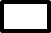                  Train                  N/A                  Other (please specify)3. Flight Information*1. If plane, what airline did you fly (flight number optional)?4. Hotel Information 1. Please select the hotel you stayed in while attending [INSERT NAME OF EVENT]        SITE 1        SITE 2        SITE 3*2. Please indicate the dates you stayed in the hotel: *3. During your stay, did you sue any of the following:	Pool         Spa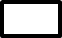          Sauna         Steam room         Fitness center showers         None of the Above5. Symptoms experienced   1. Did you experience any illness prior to the [INSERT NAME OF EVENT]?                    Yes            No 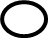    If Yes, please specify	2. Did you experience any illness after you attended the [INSERT NAME OF EVENT]?           Yes            No  *3. What date did your symptoms start? (enter n/a if you did not have symptoms)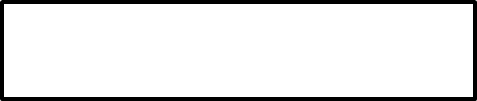    4. What was the duration of your symptoms?           1-2 days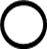            3-4 days            5+ days            I did not have symptoms*5. Please indicate symptoms you experienced:        Fever        Chills        Muscle aches        Fatigue        Abdominal pain        Diarrhea        Dry cough        Productive cough (phlegm/mucus)        Shortness of breath        I did not have symptoms        Other (please specify)6. Medical history 1.  Do you have any of the following medical conditions?        Heart condition        Asthma        Bronchitis        Diabetes        Organ transplant recipient        Cancer or cancer treatment        Other medical conditions2. Do you take any medications regularly?  	Yes          No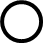 Please list medications3. Do you smoke?(Any substance)      Yes       No7. Illness information   1. Did you see a doctor about your illness?      Yes      No      I was not ill  2. Were you hospitalized overnight?       Yes       No       I was not ill   If Yes, please give name of hospital and dates hospitalized3. If Yes, were any lab test performed?      Blood tests      Urine tests      Chest x-ray      Sputum test      I was not illIf Yes, please enter lab result if known4. Were you given a diagnosis?       Flu       Pneumonia       Viral respiratory illness       I was not ill       Other (please specify)5. Were you given antibiotics for your symptoms?      Azithromycin (Z-pack)       Levofloxacin  (Lavaquin)     Erythromycin     Doxycycline       I was not ill     Other (please specify)6. Do you still have symptoms?              Yes     No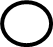      I was not ill8. Events attended [INSERT DATE OF EVENT]1. Did  you attend the [INSERT NAME OF EVENT] on [INSERT DATE OF EVENT]?      Yes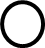        No2. Did you attend the [INSERT NAME OF EVENT] on [INSERT DATE OF EVENT]?       Yes       No3. Did you attend the [INSERT NAME OF EVENT] at [INSERT SITE AND LOCATION OF EVENT] on [INSERT DATE OF EVENT]?      Yes      No9. Contact Information (optional)We thank you for taking the time to complete thus survey.  Your cooperation is important as we continue our investigation. 1. Depending on your answers the [INSERT NAME OF INVESTIGATING ENTITY] may want to contact you to obtain more information.  We appreciate your cooperation with this investigation.Name: Phone number:   2. Are you from [INSERT LOCATION OF EVENT]?          Yes          No  3. Please indicate what country you are from.  4.  May we contact you?        Yes         No